New Patient Registration Form 			      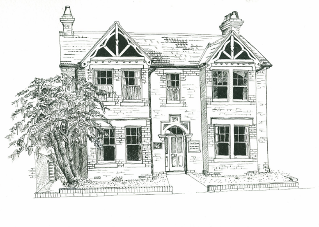 Goldington Avenue Surgery	 Please complete all pages in full using block capitals * It is your responsibility to keep us updated with any changes to your telephone number, email & postal address.   We may contact you with appointment details, test results, health campaigns or Patient Participation Group details   If you do not consent to being contacted by SMS or Email, please tick here:    SMS    Email* Only add carer’s details if they give their consent to have these details stored on your medical record                                    Scores of 5 or more requires the following 7 questions to be completed:	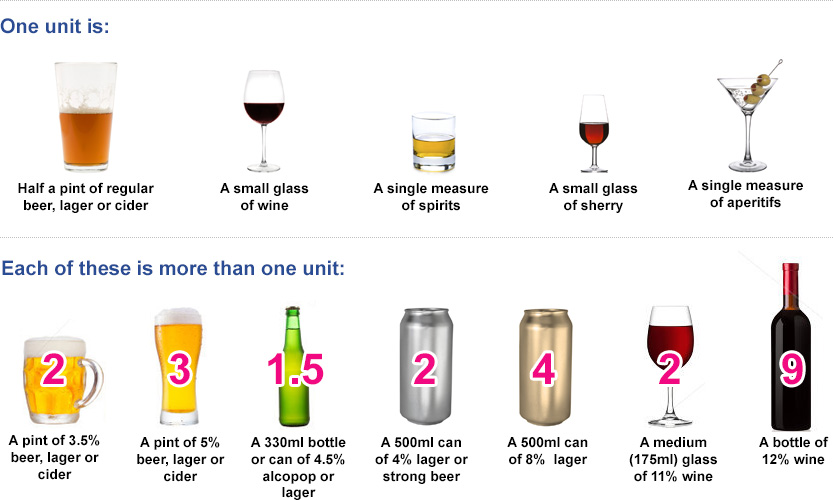 For Practice Use Only:This consent can be verbally withdrawn by the patient at any point by speaking to a member of staff ChecklistPlease ensure the following are done and provided so that your registration can be completed successfully1. Background Details1. Background Details1. Background Details1. Background Details1. Background Details1. Background Details1. Background Details1. Background DetailsContact DetailsContact DetailsContact DetailsContact DetailsContact DetailsContact DetailsContact DetailsContact DetailsFirst NameMiddle nameMiddle nameMiddle nameSurname Previous Surname (if applicable)Previous Surname (if applicable)Previous Surname (if applicable)AddressDate of BirthDate of BirthDate of BirthAddressHome TelephoneHome TelephoneHome TelephoneAddressMobile Telephone Mobile Telephone Mobile Telephone I consent to be contacted* by SMS on this number:  Yes 1      No I consent to be contacted* by SMS on this number:  Yes 1      No I consent to be contacted* by SMS on this number:  Yes 1      No I consent to be contacted* by SMS on this number:  Yes 1      No I consent to be contacted* by SMS on this number:  Yes 1      No I consent to be contacted* by SMS on this number:  Yes 1      No I consent to be contacted* by SMS on this number:  Yes 1      No I consent to be contacted* by SMS on this number:  Yes 1      No Next of Kin2Name:Tel:Relationship:Relationship:Power of Attorney3 Yes         NoWe will also require sight of the original ‘health and welfare’ POA document, as a copy of this will be retained on your records – the original must be seen.Office use only:Original document copy taken by:Original document seen on:Reminder added to home page:We will also require sight of the original ‘health and welfare’ POA document, as a copy of this will be retained on your records – the original must be seen.Office use only:Original document copy taken by:Original document seen on:Reminder added to home page:We will also require sight of the original ‘health and welfare’ POA document, as a copy of this will be retained on your records – the original must be seen.Office use only:Original document copy taken by:Original document seen on:Reminder added to home page:We will also require sight of the original ‘health and welfare’ POA document, as a copy of this will be retained on your records – the original must be seen.Office use only:Original document copy taken by:Original document seen on:Reminder added to home page:We will also require sight of the original ‘health and welfare’ POA document, as a copy of this will be retained on your records – the original must be seen.Office use only:Original document copy taken by:Original document seen on:Reminder added to home page:We will also require sight of the original ‘health and welfare’ POA document, as a copy of this will be retained on your records – the original must be seen.Office use only:Original document copy taken by:Original document seen on:Reminder added to home page:We will also require sight of the original ‘health and welfare’ POA document, as a copy of this will be retained on your records – the original must be seen.Office use only:Original document copy taken by:Original document seen on:Reminder added to home page:We will also require sight of the original ‘health and welfare’ POA document, as a copy of this will be retained on your records – the original must be seen.Office use only:Original document copy taken by:Original document seen on:Reminder added to home page:Have you been registered with the NHS before? 	 Yes 	 NoIf no please state date entered UK:      Have you been registered with the NHS before? 	 Yes 	 NoIf no please state date entered UK:      Have you been registered with the NHS before? 	 Yes 	 NoIf no please state date entered UK:      Have you been registered with the NHS before? 	 Yes 	 NoIf no please state date entered UK:      Have you been registered with the NHS before? 	 Yes 	 NoIf no please state date entered UK:      Have you been registered with the NHS before? 	 Yes 	 NoIf no please state date entered UK:      Have you been registered with the NHS before? 	 Yes 	 NoIf no please state date entered UK:      Have you been registered with the NHS before? 	 Yes 	 NoIf no please state date entered UK:      2. Patient consent to discuss confidential medical information 2. Patient consent to discuss confidential medical information 2. Patient consent to discuss confidential medical information 2. Patient consent to discuss confidential medical information 2. Patient consent to discuss confidential medical information 2. Patient consent to discuss confidential medical information 2. Patient consent to discuss confidential medical information I would like to give access to the following person/s to have access to all of my confidential medical information, to allow them to hold conversations on my behalf with practice staff. I would like to give access to the following person/s to have access to all of my confidential medical information, to allow them to hold conversations on my behalf with practice staff. I would like to give access to the following person/s to have access to all of my confidential medical information, to allow them to hold conversations on my behalf with practice staff. I would like to give access to the following person/s to have access to all of my confidential medical information, to allow them to hold conversations on my behalf with practice staff. I would like to give access to the following person/s to have access to all of my confidential medical information, to allow them to hold conversations on my behalf with practice staff. I would like to give access to the following person/s to have access to all of my confidential medical information, to allow them to hold conversations on my behalf with practice staff. I would like to give access to the following person/s to have access to all of my confidential medical information, to allow them to hold conversations on my behalf with practice staff. Person 1Person 1Name:Tel:Relationship:Person 2Person 2Name:Tel:Relationship:Signature I wish to give access to the above named person/people, and agree with the following statement:  Sharing my information with anyone else is at my own risk  If I think I may come under pressure to give access to someone else, I will contact the practice as soon as possible Signature I wish to give access to the above named person/people, and agree with the following statement:  Sharing my information with anyone else is at my own risk  If I think I may come under pressure to give access to someone else, I will contact the practice as soon as possible Signature I wish to give access to the above named person/people, and agree with the following statement:  Sharing my information with anyone else is at my own risk  If I think I may come under pressure to give access to someone else, I will contact the practice as soon as possible Signature I wish to give access to the above named person/people, and agree with the following statement:  Sharing my information with anyone else is at my own risk  If I think I may come under pressure to give access to someone else, I will contact the practice as soon as possible Signature I wish to give access to the above named person/people, and agree with the following statement:  Sharing my information with anyone else is at my own risk  If I think I may come under pressure to give access to someone else, I will contact the practice as soon as possible Signature I wish to give access to the above named person/people, and agree with the following statement:  Sharing my information with anyone else is at my own risk  If I think I may come under pressure to give access to someone else, I will contact the practice as soon as possible Signature I wish to give access to the above named person/people, and agree with the following statement:  Sharing my information with anyone else is at my own risk  If I think I may come under pressure to give access to someone else, I will contact the practice as soon as possible SignatureNameDateOther Details 4Other Details 4Other Details 4Other Details 4Other Details 4Ethnicity White (UK) White (Irish)  White (Other)  Black Caribbean Black African Black Other Bangladeshi Indian  Pakistani Chinese OtherReligion C of E Catholic Other Christian  Buddhist Hindu Muslim Sikh Jewish Jehovah’s Witness No religion Other:Armed Forces Military Veteran Family member Communication Needs Communication Needs Communication Needs Communication Needs Language5What is your main spoken language?Do you need an interpreter?                         Yes         NoWhat is your main spoken language?Do you need an interpreter?                         Yes         NoWhat is your main spoken language?Do you need an interpreter?                         Yes         NoCommunicationDo you have any communication needs?     Yes         No (If Yes please specify below)Do you have any communication needs?     Yes         No (If Yes please specify below)Do you have any communication needs?     Yes         No (If Yes please specify below)Communication Hearing aid Lip reading Large print Braille British Sign Language Makaton Sign Language     Guide dogLearning disability 6Do you have a Learning Disability?                   Yes         No     Unsure(If Unsure please request a Learning Disability Screening Tool form)Do you have a Learning Disability?                   Yes         No     Unsure(If Unsure please request a Learning Disability Screening Tool form)Do you have a Learning Disability?                   Yes         No     Unsure(If Unsure please request a Learning Disability Screening Tool form)Carer Details7Carer Details7Carer Details7Carer Details7Carer Details7Carer Details7Are you a carer? Yes – Informal / Unpaid Carer Yes – Informal / Unpaid Carer Yes – Occupational / Paid Carer Yes – Occupational / Paid Carer NoDo you have a carer? Yes    Name*:Tel:Relationship:Relationship:3. Medical History83. Medical History83. Medical History83. Medical History8Medical HistoryMedical HistoryMedical HistoryMedical HistoryHave you suffered from any of the following conditions?Have you suffered from any of the following conditions?Have you suffered from any of the following conditions?Have you suffered from any of the following conditions? Asthma COPD Epilepsy Heart Disease Heart Failure High Blood Pressure Diabetes Kidney Disease Stroke Depression Underactive Thyroid Cancer- Type:Any other conditions, operations or hospital admission details:If you are currently under the care of a Hospital or Consultant outside our area, please tell us here:Any other conditions, operations or hospital admission details:If you are currently under the care of a Hospital or Consultant outside our area, please tell us here:Any other conditions, operations or hospital admission details:If you are currently under the care of a Hospital or Consultant outside our area, please tell us here:Any other conditions, operations or hospital admission details:If you are currently under the care of a Hospital or Consultant outside our area, please tell us here:Family HistoryFamily HistoryFamily HistoryFamily HistoryPlease record any significant family history of close relatives with medical problems and confirm which relative e.g. mother, father, brother, sister, grandparentPlease record any significant family history of close relatives with medical problems and confirm which relative e.g. mother, father, brother, sister, grandparentPlease record any significant family history of close relatives with medical problems and confirm which relative e.g. mother, father, brother, sister, grandparentPlease record any significant family history of close relatives with medical problems and confirm which relative e.g. mother, father, brother, sister, grandparent Asthma…………………. COPD………………...… Epilepsy………………… Heart Disease……….… Stroke…………….…….. Blood Pressure………… Diabetes………..……… Kidney Disease..……… Liver Disease..….…….. Depression………..…… Thyroid…………..….….. Cancer…………………..Other:Other:Other:Other:Allergies9Please record any allergies or sensitivities belowCurrent MedicationPlease check and include as much information about your current medication belowPlease give us your previous repeat medication list if possible, as a medication review appointment may be neededMedical HistoryPlease give brief details of any serious or current medical problems/illnesses; any operation or accidents; and a brief history of past pregnancies if applicable.  Please include dates where possible:4. Your LifestyleAlcohol10Please answer the following questions which are validated as screening tools for alcohol use:AUDIT–C QUESTIONSScoring SystemScoring SystemScoring SystemScoring SystemScoring SystemYour ScoreAUDIT–C QUESTIONS01234Your ScoreHow often do you have a drink containing alcohol?NeverMonthly or Less2-4 times per month2-3 times per week4+ times per weekHow many units of alcohol do you drink on a typical day when you are drinking?1-23-45-67-910+How often have you had 6 or more units if female, or 8 or more if male, on a single occasion in the last year?Never Less than monthlyMonthlyWeeklyDaily or almost daily A score of less than 5 indicates lower risk drinking A score of less than 5 indicates lower risk drinking A score of less than 5 indicates lower risk drinking A score of less than 5 indicates lower risk drinking A score of less than 5 indicates lower risk drinking TOTAL:AUDIT QUESTIONS(after completing 3 AUDIT-C questions above)Scoring SystemScoring SystemScoring SystemScoring SystemScoring SystemYour ScoreAUDIT QUESTIONS(after completing 3 AUDIT-C questions above)01234Your ScoreHow often during the last year have you found that you were not able to stop drinking once you had started?Never Less than monthlyMonthlyWeeklyDaily or almost daily How often during the last year have you failed to do what was normally expected from you because of your drinking?Never Less than monthlyMonthlyWeeklyDaily or almost daily How often during the last year have you needed an alcoholic drink in the morning to get yourself going after a heavy drinking session?Never Less than monthlyMonthlyWeeklyDaily or almost daily How often during the last year have you had a feeling of guilt or remorse after drinking?Never Less than monthlyMonthlyWeeklyDaily or almost daily How often during the last year have you been unable to remember what happened the night before because you had been drinking?Never Less than monthlyMonthlyWeeklyDaily or almost daily Have you or somebody else been injured as a result of your drinking?NoYes, but not in last yearYes, during last yearHas a relative or friend, doctor or other health worker been concerned about your drinking or suggested that you cut down?NoYes, but not in last yearYes, during last yearTOTAL:5. Your Lifestyle - Continued5. Your Lifestyle - Continued5. Your Lifestyle - Continued5. Your Lifestyle - ContinuedSmoking11Smoking11Smoking11Smoking11Do you smoke? Never smoked    Ex-smoker         Yes     Do you use an e-Cigarette? No                      Ex-User             Yes     How many cigarettes did/do you smoke a day? Less than one       1-9        10-19   20-39     40+Would you like help to quit smoking? Yes                    NoFor further information, please see:  https://www.bedford.gov.uk/social-care-health-and-community/public-health/smoking/ For further information, please see:  https://www.bedford.gov.uk/social-care-health-and-community/public-health/smoking/ For further information, please see:  https://www.bedford.gov.uk/social-care-health-and-community/public-health/smoking/ Height & Weight12Height & Weight12HeightWeightBMIIf your BMI 30 or over, we can refer you to NHS weight management service  Yes    please refer me to NHS weight management service Women OnlyWomen OnlyDo you use any contraception?
Do you have a coil or implant insitu Yes      No   If needed, please book appointment.
 Yes      No   Date inserted: Are you currently pregnant or think you may be? Yes      No   Expected due date:6. Further Details6. Further DetailsElectronic PrescribingElectronic PrescribingIf you would like your prescriptions to be sent electronically, 
please provide details of the pharmacy you would like to use:Pharmacy:7. Sharing Your Health Record137. Sharing Your Health Record13SUMMARY CARE RECORDSUMMARY CARE RECORDSummary Care Records (SCR) are an electronic record of important patient information, created from GP medical records. They can be seen and used by authorised staff in other areas of the health and care system involved in the patient’s direct care.  Access to SCR information means that care in other settings is safer, reducing the risk of prescribing errors - it also helps avoid delays to urgent care (e.g. A&E).  At a minimum, the SCR holds important information about current medication, allergies and sensitivities and name, address, date of birth and NHS number of the patient. By default a basic SCR will be created at the point of registration.  You can also choose to opt for an enhanced SCR where details of long term conditions, significant medical history or specific communication needs will be visible to other care settings (including A&E). Would you like to have an enhanced SCR? (Your GP would recommend you have this, but it remains your choice)     Yes        No , please complete form There is an option to opt out of having a SCR altogether – this means authorised staff in other areas of the health and care system will not have access to important information about your health. If you want to opt out, ask Reception for the opt-out form or complete online https://digital.nhs.uk/services/summary-care-records-scr/scr-patient-consent-preference-formSummary Care Records (SCR) are an electronic record of important patient information, created from GP medical records. They can be seen and used by authorised staff in other areas of the health and care system involved in the patient’s direct care.  Access to SCR information means that care in other settings is safer, reducing the risk of prescribing errors - it also helps avoid delays to urgent care (e.g. A&E).  At a minimum, the SCR holds important information about current medication, allergies and sensitivities and name, address, date of birth and NHS number of the patient. By default a basic SCR will be created at the point of registration.  You can also choose to opt for an enhanced SCR where details of long term conditions, significant medical history or specific communication needs will be visible to other care settings (including A&E). Would you like to have an enhanced SCR? (Your GP would recommend you have this, but it remains your choice)     Yes        No , please complete form There is an option to opt out of having a SCR altogether – this means authorised staff in other areas of the health and care system will not have access to important information about your health. If you want to opt out, ask Reception for the opt-out form or complete online https://digital.nhs.uk/services/summary-care-records-scr/scr-patient-consent-preference-form8. Application for online access 13Would you like full access to your medical records:     Yes        NoIf yes, we need to see your ID: Passport or Driving licence or European national identity card. If one of these cannot be provided, then we will require two forms of the following where one is photographic and one for address:Bus pass, University ID card, NHS ID card, Library card, Utility bill, Council tax bill, Bank statement.I wish to access my medical record & understand & agree with each statement: Please tick all that apply I have read and understood the ‘Important Information’ section below I will be responsible for the security of the information that I see or download If I choose to share my information with anyone else, this is at my own risk I will contact the practice as soon as possible if I suspect that my account has been accessed by someone without my agreement If I see information in my record that it not about me, or is inaccurate I will log out immediately and contact the practice as soon as possibleIdentity verified through(tick all that apply) Self Vouching Vouching with information in record    Photo ID (………………………………………………………………..) Bank statement Utility bill Self Vouching Vouching with information in record    Photo ID (………………………………………………………………..) Bank statement Utility bill Self Vouching Vouching with information in record    Photo ID (………………………………………………………………..) Bank statement Utility billName of VerifierDateName of person who authorised and added to SystmOneDateCompleted & Signed Above FormCompleted & Signed GMS1 FormPhoto Proof of ID   e.g. Passport, Photo Driving License or Photo ID cardProof of Address    e.g. Bank statement, Utility Bill or Council Tax from within the last 3 months